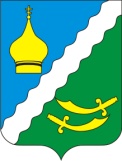 РОССИЙСКАЯ ФЕДЕРАЦИЯРОСТОВСКАЯ  ОБЛАСТЬМАТВЕЕВО-КУРГАНСКИЙ РАЙОНМУНИЦИПАЛЬНОЕ ОБРАЗОВАНИЕ«МАТВЕЕВО-КУРГАНСКОЕ СЕЛЬСКОЕ ПОСЕЛЕНИЕ»АДМИНИСТРАЦИЯ МАТВЕЕВО-КУРГАНСКОГО СЕЛЬСКОГО ПОСЕЛЕНИЯПОСТАНОВЛЕНИЕ В соответствии с Федеральным законом от 06.10.2003 №131-ФЗ «Об общих принципах организации местного самоуправления в Российской Федерации», в целях приведения  нормативных правовых актов Администрации сельского поселения в соответствие с действующим  законодательством,ПОСТАНОВЛЯЮ:         1. В  постановление Администрации Матвеево-Курганского сельского поселения  «Об утверждении административного регламента  предоставления муниципальной услуги «Устранение технических ошибок в  правоустанавливающих документах о предоставлении земельного участка, принятых органами местного самоуправления»» от 24.12.2018 №247, внести следующие изменения:         1.1. Приложение №1, к административному регламенту, изложить в редакции согласно приложению № 1;         1.2. Приложения № 2, к административному регламенту, изложить в редакции согласно приложению № 2. 2. Признать утратившим силу постановление Администрации Матвеево-Курганского сельского поселения «О внесении изменений и в Постановление Администрации Матвеево-Курганского сельского поселения № 247 от 24.12.2018г»  от 05.12.2019 № 154.3. Настоящее постановление вступает в силу со дня его официального опубликования в информационном бюллетене и на сайте Администрации Матвеево-Курганского сельского поселения в информационно-телекоммуникационной сети «Интернет».        4. Контроль за выполнением постановления оставляю за собой.Глава АдминистрацииМатвеево-Курганскогосельского поселения				                                        Г.В.Щеткова                                                        Приложение №1к постановлению  Администрации Матвеево-Курганского сельского поселения№ 87  от 21.07. 2021гПриложение №1к административному регламенту предоставления муниципальной услуги «Устранение технических ошибок в  правоустанавливающих документах о предоставлении земельного участка, принятых органами местного самоуправления»Исчерпывающий перечень документов, необходимых для предоставления муниципальной услуги                                               Приложение №2к постановлению  Администрации Матвеево-Курганского сельского поселения№  87 от 21.07.2021гПриложение №2к административному регламенту предоставления муниципальной услуги «Устранение технических ошибок в  правоустанавливающих документах о предоставлении земельного участка, принятых органами местного самоуправления»Исчерпывающий перечень документов, необходимых для предоставления муниципальной услуги, которые находятся в распоряжении государственных и муниципальных органов и организаций, и которые заявитель вправе предоставить« 21»    июля   2021 года             № 87         п. Матвеев КурганО внесении изменений в Постановление Администрации Матвеево-Курганского сельского поселения № 247 от 24.12.2018г.№п/пНаименование документа1.Заявление – оригинал2.Документ, удостоверяющий личность заявителя, являющегося физическим лицом – оригинал2.1. Паспорт гражданина Российской Федерации, удостоверяющий личность гражданина Российской Федерации на территории Российской Федерации (для граждан Российской Федерации)2.2. Временное удостоверение личности (для граждан Российской Федерации)2.3. Паспорт гражданина иностранного государства, легализованный на территории Российской Федерации (для иностранных граждан)2.4. Удостоверение беженца в Российской Федерации (для беженцев)2.5. Свидетельство о рассмотрении ходатайства о признании беженцем по существу на территории РФ (для беженцев)2.6. Свидетельство о предоставлении временного убежища на территории РФ2.7. Разрешение на временное проживание (для лиц без гражданства)2.8. Вид на жительство (для лиц без гражданства)3.Документ, удостоверяющий права (полномочия) представителя физического  или  юридического лица, если с заявлением обращается представитель заявителя (заявителей) - копия  при предъявлении оригинала3.1. Для представителей физического лица:3.1.1. Свидетельство о государственной регистрации рождения, выданное компетентными органами иностранного государства, и их нотариально удостоверенный перевод на русский язык (в случае регистрации рождения в иностранном государстве);3.1.2. Доверенность, оформленная в установленном законом порядке, на представление интересов заявителя 3.2. Для представителей юридического лица: 3.2.1. Доверенность, оформленная в установленном законом порядке, на представление интересов заявителя3.2.2. Определение арбитражного суда о введении внешнего управления и назначении внешнего управляющего (для организации, в отношении которой введена процедура внешнего управления)4.Решение органа местного самоуправления о предоставлении земельного участка (Правоустанавливающий документ на земельный участок (в который будут внесены изменения))  - копия при предъявлении оригинала№п/пНаименование документа1.Документ, подтверждающий полномочия представителя физического или юридического лица, если с заявлением обращается представитель заявителя - копия  при предъявлении оригинала: 2.1. Для представителей физического лица:2.1.1. Сведения о государственной регистрации рождения;2.1.2. Акт органа опеки и попечительства о назначении опекуна или попечителя.2.Выписка из ЕГРЮЛ  о юридическом лице, являющемся заявителем - оригинал 3.Выписка из ЕГРИП об индивидуальном предпринимателе, являющемся заявителем - оригинал4.Документ, подтверждающий правомерность устранения технической ошибки (при наличии):3.1. Выписка из ЕГРН об объекте недвижимости (о земельном участке) (в случае технической ошибки в отношении параметров земельного участка) - оригинал